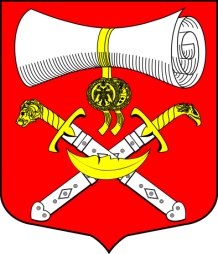 АДМИНИСТРАЦИЯ  МУНИЦИПАЛЬНОГО ОБРАЗОВАНИЯХВАЛОВСКОЕ СЕЛЬСКОЕ ПОСЕЛЕНИЕВОЛХОВСКОГО МУНИЦИПАЛЬНОГО РАЙОНАЛЕНИНГРАДСКОЙ ОБЛАСТИПОСТАНОВЛЕНИЕот  18 апреля  2018   года №  41О создании муниципальной комиссии по обследованию жилых помещений инвалидов  и общего имущества в многоквартирных домах, в которых проживают инвалиды, в целях их  приспособления с учетом потребностей инвалидов  и обеспечения  условий их доступности для инвалидов на территории МО Хваловское сельское поселение Волховского муниципального района  Ленинградской области	В соответствии с Федеральным законом от 06.10.2003г. № 131-ФЗ «Об общих принципах организации местного самоуправления в Российской Федерации»,  статьями 12 и 15 Жилищного кодекса Российской Федерации, постановлением Правительства РФ от 09.07.2016 № 649 «О мерах по приспособлению жилых помещений и общего имущества в многоквартирном доме с учетом потребностей инвалидов», Уставом МО Хваловское сельское поселение Волховского муниципального района,  в целях обследования жилых помещений инвалидов и общего имущества в многоквартирных домах, в которых проживают инвалиды, их приспособления с учетом потребностей инвалидов и обеспечения условий их доступности для инвалидовп о с т а н о в л я ю:	1. Создать муниципальную комиссию по обследованию жилых помещений инвалидов и общего имущества в многоквартирных домах, в которых проживают инвалиды, в целях их приспособления с учетом потребностей инвалидов и обеспечения условий их доступности для инвалидов на территории МО Хваловское сельское поселение Волховского муниципального района Ленинградской области.	2. Утвердить состав муниципальной комиссии по обследованию помещений инвалидов и общего имущества в многоквартирных домах, в которых проживают инвалиды, в целях их приспособления с учетом потребностей инвалидов и обеспечения условий их доступности для инвалидов на территории МО Хваловское сельское поселение Волховского муниципального района Ленинградской области согласно приложению 1 к настоящему постановлению. 	3. Утвердить Положение о муниципальной комиссии по обследованию жилых помещений инвалидов и общего имущества в многоквартирных домах, в которых проживают инвалиды, в целях их приспособления с учетом потребностей инвалидов и обеспечения условий их доступности для инвалидов на территории МО Хваловское сельское поселение Волховского муниципального района Ленинградской области  согласно приложению 2 к настоящему постановлению.	4. Утвердить форму уведомления о возможности обследования жилых помещений согласно приложению 3 к настоящему постановлению.	5. Утвердить форму акта о невозможности обследования жилого помещения согласно приложению 4 к настоящему постановлению.	6. Утвердить  форму отказа от обследования жилого помещения согласно приложению 5 к настоящему постановлению	7. Утвердить форму согласия на обследование жилого помещения согласно приложению 6 к настоящему постановлению.	8. Признать утратившим силу постановление администрации Волховского муниципального района от 27 июня 2017 года № 130 «О создании муниципальной комиссии по обследованию жилых помещений инвалидов и общего имущества в многоквартирных домах, в которых проживают инвалиды, в целях их приспособления с учетом потребностей инвалидов и обеспечения  условий их доступности для инвалидов на территории МО Хваловское сельское поселение Волховского муниципального района Ленинградской области».	9. Настоящее постановление вступает в силу с момента его  официального  опубликования.	10. Контроль за исполнением настоящего постановления оставляю за собой .Глава администрации    МО Хваловское сельское поселение                                                    Т.А.Снегирева                                                         Утвержденпостановлением администрации Волховского муниципального района от 18.04.2018 № 41Приложение 1.Состав муниципальной комиссиипо обследованию помещений инвалидов и общего имущества в многоквартирных домах, в которых проживают инвалиды,в целях их приспособления с учетом потребностей инвалидов и обеспечения условий их доступности для инвалидовПредседатель комиссии: Снегирева Т. А.  глава администрации МО Хваловское сельское поселение  Волховского муниципального района  Ленинградской области.            Секретарь: Кудрина В.В. ведущий специалист  по организационно-правовым вопросам,  вопросам ЖКХ и работе с населением администрации МО Хваловское сельское поселение  Волховского муниципального района Ленинградской области. Члены комиссии:       Цыпленкова Н.В. ведущий специалист  по  вопросам дорожной деятельности, транспорту, связи, управлению муниципальным имуществом и муниципальному контролю  администрации МО Хваловское сельское поселение  Волховского муниципального района Ленинградской области.         Гриць Н.А. ведущий специалист – главный бухгалтер администрации МО Хваловское сельское поселение  Волховского муниципального района Ленинградской области.          Петрова М.Е.  мастер участка Хвалово ООО «Жилищник» - управляющей организации на территории   МО Хваловское сельское поселение  Волховского муниципального района Ленинградской области.            Филинова В.Ф. – председатель совета ветеранов МО Хваловское сельское поселение  Волховского муниципального района Ленинградской области.Утвержденопостановлением администрации Волховского муниципального районаот 18.04.2018 № 41Приложение 2Положение о муниципальной комиссиипо обследованию жилых помещений инвалидов и общего имуществав многоквартирных домах, в которых проживают инвалиды,в целях их приспособления с учетом потребностей инвалидов и обеспеченияусловий их доступности для инвалидов на территории МО Хваловское сельское поселение Ленинградской области1. Общие положения1.1. Муниципальная комиссия по обследованию жилых помещений инвалидов и общего имущества в многоквартирных домах, в которых проживают инвалиды, в целях их приспособления с учетом потребностей инвалидов и обеспечения их доступности для инвалидов на территории МО Хваловское сельское поселение Волховского муниципального района Ленинградской области Ленинградской области (далее - Муниципальная комиссия, комиссия) создана для организации работы по проведению обследования жилых помещений, входящих в состав муниципального жилищного фонда МО  Хваловское сельское поселение Волховского муниципального района Ленинградской области и частного жилищного фонда, в которых проживают инвалиды (далее – жилые помещения инвалидов), а также общего имущества в многоквартирных домах, в которых проживают инвалиды, в целях их приспособления с учетом потребностей инвалидов и обеспечения условий их доступности для инвалидов.1.2. Понятия и термины, используемые в настоящем Положении, применяются в соответствии со значениями понятий и терминов, определенных Правилами обеспечения условий доступности для инвалидов жилых помещений и общего имущества в многоквартирном доме, утвержденными постановлением Правительства Российской Федерации от 09.07.2016 № 649 "О мерах по приспособлению жилых помещений и общего имущества в многоквартирном доме с учетом потребностей инвалидов".1.3. Муниципальная комиссия является постоянно действующим коллегиальным органом, осуществляющим координацию деятельности по обследованию жилых помещений инвалидов и общего имущества в многоквартирных домах, в которых проживают инвалиды, в целях их приспособления с учетом потребностей инвалида и обеспечения условий их доступности для инвалидов.1.4. Муниципальная комиссия в своей деятельности руководствуются Конституцией Российской Федерации, Гражданским кодексом Российской Федерации, Жилищным кодексом Российской Федерации, постановлением Правительства Российской Федерации от 09 июля . № 649 "О мерах по приспособлению жилых помещений и общего имущества в многоквартирном доме с учетом потребностей инвалидов" (далее - Правила) и иными нормативными правовыми актами Российской Федерации и Ленинградской области, муниципальными правовыми актами, а также настоящим Положением.2. Функции и права Муниципальной комиссии2.1. Муниципальная комиссия осуществляет следующие функции:1) утверждение графика обследования жилых помещений инвалидов, расположенных на территории МО Хваловское сельское поселение Волховского муниципального района Ленинградской области, входящих в состав муниципального жилищного фонда, частного жилищного фонда, и общего имущества в многоквартирных домах, в которых проживают инвалиды;2) обследование жилых помещений инвалидов, расположенных на территории МО Хваловское сельское поселение Волховского муниципального района Ленинградской области, входящих в состав муниципального жилищного фонда, частного жилищного фонда, и общего имущества в многоквартирных домах, в которых проживают инвалиды;3) оформление акта обследования жилого помещения инвалида, расположенного на территории МО Хваловское сельское поселение Волховского муниципального района Ленинградской области, входящего в состав муниципального жилищного фонда, частного жилищного фонда, и общего имущества в многоквартирном доме, в котором проживает инвалид;4) принятие решения о проведении проверки экономической целесообразности реконструкции или капитального ремонта многоквартирного дома (части дома), в котором проживает инвалид, в целях приспособления жилого помещения инвалида и (или) общего имущества в многоквартирном доме, в котором проживает инвалид, с учетом потребностей инвалида и обеспечения условий их доступности для инвалида;5) вынесение заключения о возможности приспособления жилого помещения инвалида и общего имущества в многоквартирном доме, в котором проживает инвалид, с учетом потребностей инвалида и обеспечения условий их доступности для инвалида или заключения об отсутствии такой возможности.2.2. Муниципальная комиссии имеет право:1) запрашивать и получать в установленном порядке от органов государственной власти, органов местного самоуправления, организаций, должностных лиц и граждан  необходимые для деятельности муниципальной комиссии материалы, документы и информацию;2) привлекать к участию в работе муниципальной комиссии представителей организации, осуществляющей деятельность по управлению многоквартирным домом, в котором проживает инвалид, в отношении которого проводится обследование.3. Порядок создания и работы Муниципальной комиссии3.1. Решение о создании Муниципальной комиссии принимается органом местного самоуправления муниципального образования в форме муниципального правового акта, которым утверждается персональный состав муниципальной комиссии.3.2. Муниципальная комиссия осуществляет свою деятельность в соответствии  с планом мероприятий, утвержденным постановлением администрации Волховского муниципального района Ленинградской области.3.3. Муниципальная комиссия состоит из председателя комиссии, заместителя председателя комиссии, секретаря и членов комиссии. Организует работу Муниципальной комиссии председатель комиссии, а в его отсутствие - заместитель председателя комиссии.3.4. Председатель Муниципальной комиссии:1) осуществляет руководство деятельностью комиссии;2) дает поручения членам комиссии по вопросам, входящим в компетенцию комиссии;3) инициирует проведение заседаний Муниципальной комиссии (по мере необходимости);4) организует контроль за выполнением решений, принятых Муниципальной комиссией;5) представляет Муниципальную комиссию по вопросам, относящимся к ее компетенции;6) осуществляет иные полномочия, необходимые для выполнения задач, возложенных на комиссию.3.5. Члены Муниципальной комиссии:1) обладают равными правами при обсуждении рассматриваемых на заседании  Муниципальной комиссии вопросов и не вправе делегировать свои полномочия другим лицам. В случае невозможности присутствия на заседании член Муниципальной комиссии обязан направить свое мнение и предложения по рассматриваемым на заседании комиссии вопросам в письменном виде не позднее, чем за 5 рабочих дней до проведения заседания Муниципальной комиссии.2) запрашивают и получают в установленном порядке от органов государственной власти, органов местного самоуправления, организаций, должностных лиц и граждан необходимые для осуществления деятельности Муниципальной комиссии материалы, документы и информацию;3) посещают многоквартирные дома, помещения общего пользования многоквартирных домов, а также жилые помещения инвалидов с согласия собственников таких жилых помещений или лиц, проживающих в них на законных основаниях;4) осуществляют мероприятия по обследованию жилых помещений инвалидов и общего имущества в многоквартирных домах;5) выполняют поручения председателя Муниципальной комиссии, а в его отсутствие - заместителя председателя Муниципальной комиссии, по вопросам, отнесенным к компетенции Муниципальной комиссии;6) принимают участие в подготовке материалов к заседаниям Муниципальной комиссии;7) участвуют в заседаниях Муниципальной комиссии;8) выступают и вносят предложения по рассматриваемым вопросам;9) участвуют в голосовании по всем рассматриваемым вопросам;10) выражают свое особое мнение в письменной форме в случае несогласия с принятым Муниципальной комиссией решением;11) принимают меры, необходимые для выполнения решений Муниципальной комиссии.12) обязаны соблюдать конфиденциальность в отношении информации ограниченного доступа, ставшей им известной в связи с участием в деятельности Муниципальной комиссии.3.6. Секретарь Муниципальной комиссии:1) организует проведение заседаний Муниципальной комиссии, готовит предложения о дате, времени и месте проведения заседания Муниципальной комиссии, формирует проект повестки дня заседания Муниципальной комиссии;2) информирует членов Муниципальной комиссии и лиц, привлеченных к участию в работе Муниципальной комиссии, о повестке заседания Муниципальной комиссии, дате, месте и времени его проведения не позднее, чем за 3 рабочих дня до даты проведения заседания;3) осуществляет непосредственный подсчет голосов членов Муниципальной комиссии;4) оформляет запросы, обращения и другие документы, направляемые от имени Муниципальной комиссии;5) ведет делопроизводство Муниципальной комиссии.3.7. Заседания Муниципальной комиссии проводятся по мере необходимости по решению председателя Муниципальной комиссии, в его отсутствие - заместителя председателя Муниципальной комиссии.3.8. Решения Муниципальной комиссии принимаются большинством голосов членов комиссии. При равенстве голосов членов Муниципальной комиссии решающим является голос председателя комиссии. В случае несогласия с принятым решением члены Муниципальной комиссии вправе выразить свое особое мнение в письменной форме и приложить его к решению комиссии.3.9. Обследование жилого помещения инвалида и общего имущества в многоквартирном доме, в котором проживает инвалид, осуществляется в целях оценки приспособления жилого помещения инвалида и общего имущества в многоквартирном доме, в котором проживает инвалид, с учетом потребностей инвалида и обеспечения условий их доступности для инвалида, а также оценки возможности их приспособления с учетом потребностей инвалида в зависимости от особенностей ограничения жизнедеятельности, обусловленного инвалидностью лица, проживающего в таком помещении (далее - обследование) и включает в себя:1) рассмотрение документов о признании гражданина инвалидом, в том числе выписки из акта медико-социальной экспертизы гражданина, признанного инвалидом;2) рассмотрение документов о характеристиках жилого помещения инвалида, общего имущества в многоквартирном доме, в котором проживает инвалид (технический паспорт  (технический план), кадастровый паспорт и иные документы);3) проведение визуального, технического осмотра жилого помещения инвалида, общего имущества в многоквартирном доме, в котором проживает инвалид, при необходимости проведение дополнительных обследований, испытаний несущих конструкций жилого здания;4) проведение беседы с гражданином, признанным инвалидом, проживающим в жилом помещении, в целях выявления конкретных потребностей этого гражданина в отношении приспособления жилого помещения;5) оценку необходимости и возможности приспособления жилого помещения инвалида и общего имущества в многоквартирном доме, в котором проживает инвалид, с учетом потребностей инвалида и обеспечения условий их доступности для инвалида.3.10. По результатам обследования в течение не более 60 календарных дней оформляется акт обследования, в целях приспособления жилого помещения инвалида и общего имущества в многоквартирном доме с учетом потребностей инвалида и обеспечения условий их доступности для инвалида по форме, утвержденной Министерством строительства и жилищно-коммунального хозяйства Российской Федерации.3.11. Результатом работы Муниципальной комиссии является заключение о возможности приспособления жилого помещения инвалида и общего имущества в многоквартирном доме, в котором проживает инвалид, с учетом потребностей инвалида и обеспечения условий их доступности для инвалида или заключение об отсутствии такой возможности, оформляемым по формам, утвержденным Министерством строительства и жилищно-коммунального хозяйства Российской Федерации.3.12. Заключение о возможности либо отсутствии возможности приспособления жилого помещения инвалида и общего имущества в многоквартирном доме, в котором проживает инвалид, с учетом потребностей инвалида и обеспечения условий их доступности для инвалида выносится комиссией на основании:а) акта обследования;6) решения Региональной комиссии об экономической целесообразности (нецелесообразности) реконструкции или капитального ремонта многоквартирного дома (части дома), в котором проживает инвалид, в целях приспособления жилого помещения инвалида и (или) общего имущества в многоквартирном доме, в котором проживает инвалид, с учетом потребностей инвалида и обеспечения условий их доступности для инвалида, предусмотренного подпунктами «а», «б» пункта 17 Правил обеспечения условий доступности для инвалидов жилых помещений и общего имущества в многоквартирном доме, утвержденных постановлением Правительства Российской Федерации от 09.07.2016 № 649 «О мерах по приспособлению жилых помещений и общего имущества в многоквартирном доме с учетом потребностей инвалидов» (далее - Правила).3.13. Для принятия решения о включении мероприятий в План мероприятий, утвержденный постановлением администрации Волховского муниципального района Ленинградской области, заключение, предусмотренное пунктом 3.12 настоящего Положения, в течение 10 календарных дней со дня его вынесения направляется комиссией главе администрации МО Хваловское сельское поселение  Волховского муниципального района Ленинградской области.3.14. Заключение об отсутствии возможности приспособления жилого помещения инвалида и общего имущества в многоквартирном доме, в котором проживает инвалид, с учетом потребностей инвалида и обеспечения условий их доступности для инвалида является основанием для признания жилого помещения инвалида в установленном законодательством Российской Федерации порядке непригодным для проживания инвалида.3.15. Муниципальная комиссия в течение 3 рабочих дней со дня вынесения заключения о возможности (об отсутствии возможности) приспособления жилого помещения инвалида и общего имущества в многоквартирном доме, в котором проживает инвалид, с учетом потребностей инвалида и обеспечения условий их доступности для инвалида, направляет инвалиду копию указанного заключения.3.16. Срок хранения актов, решений, заключений комиссии - не менее 10 лет.Утвержденопостановлением администрации Волховского муниципального районаот 18.04.2018 № 41Приложение 3Форма уведомленияо возможности обследованияжилых помещений_________________________(ФИО, адрес проживания инвалида)Уважаемый (ая) ________________!	Информируем Вас, что в Ленинградской области проводятся обследования жилых помещений инвалидов и общего имущества в многоквартирном доме, в котором проживают инвалиды, в целях их приспособления с учетом потребностей инвалидов и обеспечения условий их доступности для инвалидов.В соответствии с постановлением Правительства Российской Федерации от 9 июля 2016 года № 649 "О мерах по приспособлению жилых помещений и общего имущества в многоквартирном доме с учетом потребностей инвалидов" и постановлением Правительства Ленинградской области от 22.08.2017 №330 "О мероприятиях по реализации постановления Правительства Российской Федерации на территории Ленинградской области" Вы имеете право обратиться в комиссию по обследованию жилых помещений инвалидов и общего имущества в многоквартирных домах, в которых проживают инвалиды, входящих в состав жилищного фонда муниципального образования Хваловское сельское поселение Волховского муниципального района Ленинградской области, предоставив документы: о характеристиках жилого помещения инвалида, общего имущества в многоквартирном доме, в котором проживает инвалид (технический паспорт (технический план), кадастровый паспорт и иные документы); о признании гражданина инвалидом, в том числе выписки из акта медико-социальной экспертизы гражданина, признанного инвалидом. Направить документы в комиссию можно:- по почте по адресу: 187435, Ленинградская область, Волховский район,  д.Хвалово, дом 1 ;- либо в электронной форме по электронному адресу:  h—s—p@bk.ru ;-либо предоставить в администрацию Волховского муниципального района Ленинградской области по адресу: д.Хвалово дом 1, контактный телефон ответственного лица - телефон 8 (81363) 39-632.	Направляем в Ваш адрес форму заявления согласия или отказа на обследование жилого помещения.Утвержденопостановлением администрации Волховского муниципального районаот 18.04.2018 № 41Приложение 4Форма акта о невозможностиобследования жилого помещенияУТВЕРЖДАЮПредседатель комиссиипо обследованию жилых помещений иобщего имущества в многоквартирныхдомах, в которых проживают инвалиды(ФИО, подпись)Акт о невозможностиобследования жилого помещениярасположенного по адресу:______________________________________________________________________________________________________________________________________Комиссия по обследованию жилых помещений инвалидов и общего имущества в многоквартирных домах, в которых проживают инвалиды, в целях их приспособления с учетом потребностей инвалидов и обеспечения условий их доступности для инвалидов, в составе: (Ф.И.О. членов комиссии с указанием, представителем какого органа (организации) он является и занимаемой должности)вышла в адрес проживания инвалида______________________________________ (ФИО, дата рождения) и установила, что произвести обследование жилого помещения не представляется, возможны по причине:____________________________________________________________________Члены комиссии:(должность, Ф.И.О.)                                                                                (подпись)Утвержденопостановлением администрации Волховского муниципального районаот 18.04.2018 № 41Приложение 5Форма отказа от обследования жилого помещенияВ комиссию по обследованию жилых помещений  инвалидов и общего имущества в многоквартирных домах, в  которых проживают инвалиды, входящих в состав жилищного фонда муниципального образованияХваловское сельское поселение Волховского муниципального района Ленинградской области от _______________________________________________________________зарегистрированного(ой) по адресу: Ленинградская область,_______________________________________________ __________________________________тел. _______________________________ЗаявлениеЯ ___________________________________________________________,__________________________________________________ года рождения, ОТКАЗЫВАЮСЬ от обследования жилого помещения, по месту моего проживания, расположенного по адресу: Ленинградская область, ____________________________________________________________ОТКАЗЫВАЮСЬ от обследования общего имущества в многоквартирном доме, по месту моего проживания, расположенного по адресу: Ленинградская область___________________________________________________________________	Я ознакомлен(а) с постановлением Правительства РФ от 09.07.2016 года № 649 «О мерах по приспособлению жилых помещений и общего имущества в многоквартирном доме с учетом потребностей инвалидов».Правовые последствия мне разъяснены и понятны._____________	                             	                       «____»__________________20___ г (подпись) 										  (дата)	Утвержденопостановлением администрации Волховского муниципального районаот 18.04.2018 № 41Приложение 6Форма согласияна обследование жилого помещенияВ комиссию по обследованию жилых помещений  инвалидов и общего имущества в многоквартирных домах, в  которых проживают инвалиды, входящих в состав жилищного фонда муниципального образованияХваловское сельское поселение Волховского муниципального района Ленинградской области от ________________________________________________________________________________зарегистрированного(ой) по адресу: Ленинградская область,____________________________________________________________ ________________________________________тел. ______________________________________ЗаявлениеЯ __________________________________________________________________,__________________________________________________ года рождения, соглашаюсь на обследование жилого помещения, по месту моего проживания, расположенного по адресу: Ленинградская область, ________________________________________________________________________________________________________________________. Я ознакомлен(а) с постановлением Правительства РФ от 09.07.2016 года № 649 «О мерах по приспособлению жилых помещений и общего имущества в многоквартирном доме с учетом потребностей инвалидов».Правовые последствия мне разъяснены и понятны._____________	                             	                       «____»__________________20___ г (подпись) 										  (дата)	